Curriculum Vitae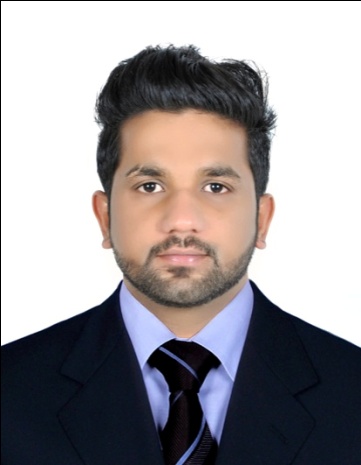 SALEEMSALEEM.331228@2freemail.com 	 OBJECTIVESTo work for an organization which will help in value addition and serve as a spring board to move ahead in my career by providing me interesting career opportunities and harness the best of my caliber.WORK EXPERIENCECARREFOUR  HYPER MARKET  (MAJID AL FUTTAIM RETAIL)                                              Presently  working experience as a  Accounting Cashier at Carrefour (MAJID AL FUTTAIM GROUP)Deira city center,Dubai Position                                        : Cashier clerk (follow up clerk)Period                                           : From march 2014Job discription                             :To greet the customers entering into organaisation.To handling all the cash transaction of an organaisation.To recieve payment by cash,forign currency,credit card,beam payment and other vouchers etc.To checking daily cash accounts.To guiding and solving queries of customers.To providing training and assistance to new joined cashier.To daily report of transaction.To make inventory of store in accounting periods.AVENUE Tiles & Bath Studio, Kerala,kasaragod ,indiaPosition	                           : Assistant Accountant Period                                          : Since may 2012 to 15 November 2013Job Description                          : Maintenance of accounts. Working with Tally Sales, Purchase, Payment and received, JV. Preparation of Bank Reconciliation Statement & Internal Reconciliation. Journal entries and Ledger maintenance. Invoicing, Verification of quotations, Purchase orders etc.. Handling Petty Cash, Cash & Bank Receipt, Payments, Purchase journel Entries .Preparation of Daily & Monthly Sales /Revenue report. Day to day update of Transaction, Deposit & Withdrawals with Banks, Issuing of Cheque, Money Transfer. Interacting with Clients and Term members in respect of clarifying their doubts.Preparation of Debtor’s outstanding statement & Involving in the process of collection If requiredEDUCATIONAL QUALIFICATIONGraduation in BBM at Mangalore University (2009-12).Plus Two in Kerala state board examinationSSLC in Kerala state board examinationTechnical QualificationDCFA (diploma in computerized financial  accounting)SOFTWARE LIKE: TALLY ERP, WINGS. PEATCH TREE, QUICK BOOK,MS EXCEL.SKILLS AND STRENGTHSGood qualitative aptitude along with excellent grasping power and eagerness to learn.Proficiency in communication skillSelf motivation and a passion to succeed.Able to remain calm and relaxed under pressureEnjoy working with figuresHighly focused on providing customers with a good experienceAREAS OF EXPERTISEFinance,Branch sales, cashiering, customer facing, computer literacy, doing Repetitious work accuratel.PROJECT WORKCustomer Satisfaction Project in KVR Cars ( Dealers in Maruti Suzuki) ,Kasaragod ,LANGUAGES KN0WN English, Hindi, Malayalam, Urdu & KannadaPERSONAL DETAILSDate of birth               :	19th May 1991Gender                         :	MaleMarital status             :	SingleNationality                  :	IndianReligion                       : Muslim Reference: available on request. I hereby declare that all the statement made me in this c.v is true complete and correct to the best of my knowledge2 years and 7 months cashiering experience1 year and 6 month accounting experience total 4 years experience in finance